37η ΠΡΟΣΚΛΗΣΗ ΣΥΓΚΛΗΣΗΣ ΟΙΚΟΝΟΜΙΚΗΣ ΕΠΙΤΡΟΠΗΣΚαλείστε να προσέλθετε σε τακτική συνεδρίαση της Οικονομικής Επιτροπής, που θα διεξαχθεί στο Δημοτικό Κατάστημα την 28η του μηνός Ιουλίου έτους 2022, ημέρα Πέμπτη και ώρα 12:00, για την συζήτηση και λήψη αποφάσεων στα παρακάτω θέματα της ημερήσιας διάταξης, σύμφωνα με τις σχετικές διατάξεις του άρθρου 75 Ν.3852/10, όπως αντικαταστάθηκε από το άρθρο 77 του Ν.4555/18 και ισχύει καθώς και τις διατάξεις του άρθρου 78 του Ν.4954/ΦΕΚ 136/τ.Α΄/9-7-2022:1.Εξειδίκευση πίστωσης για την πραγματοποίηση της μουσικής παράστασης για τα 100 χρόνια από την Μικρασιατική καταστροφή με τίτλο  «Η ΜΙΚΡΑ ΑΣΙΑ ΖΕΙ»  σε συνδιοργάνωση του Δήμου Τρικκαίων με την Ορχήστρα Ελληνικής Μουσικής της Εκκλησίας της Ελλάδος, την Κυριακή 28 Αυγούστου 2022 στο Υπαίθριο Θέατρο  Βυζαντινού Κάστρου Τρικάλων.2.Εξειδίκευση πίστωσης για πραγματοποίηση εκδήλωσης αφιερωμένης  στο Λυρικό τραγούδι  «GALA ΟΠΕΡΑΣ»  προς  τιμήν  του  διεθνώς καταξιωμένου καλλιτέχνη Δημήτρη Καβράκου, την Πέμπτη 25 Αυγούστου 2022 στο Υπαίθριο Δημοτικό Θέατρο Τρικάλων.3.Εξειδίκευση πίστωσης για πραγματοποίηση εκδήλωσης –Θεατρικής Παράστασης με τίτλο «Ο Καραγκιόζης σε νέες περιπέτειες», την Τρίτη 23 Αυγούστου 2022 στη Κεντρική Πλατεία του Διαλεκτού Τρικάλων.4.Έγκριση διαγραφής ποσών τροφείων βρεφονηπιακών σταθμών από  χρηματικούς καταλόγους του Δήμου.5.Διαγραφή  οικονομικής οφειλής από ΚΔΑΠ «ΟΜΟΝΟΙΑ» και «ΦΡΟΥΡΙΟ» του δήμου Τρικκαίων.6.Έγκριση τεχνικών προδιαγραφών –  καθορισμός όρων διακήρυξης ανοικτής ηλεκτρονικής διαγωνιστικής διαδικασίας άνω των ορίων  με τίτλο: «προμήθεια τροφίμων για τις ανάγκες των παιδικών σταθμών του Δήμου  και  φρέσκου γάλακτος, ως παροχή σε είδος, για τις ανάγκες των δικαιούχων του Δήμου»,  συνολικού προϋπ/σμού  801.760,46 €, εκτός του ΦΠΑ.7.Ανάκληση της αριθμ. 407/2022 απόφασης Οικονομικής επιτροπής και έγκριση τροποποίησης της αριθμ. πρωτ.25349/06-08-2019 σύμβασης, μεταξύ Δήμου Τρικκαίων και ΓΕΥΣΗΝΟΥΣ ΑΕ  για την αναπροσαρμογή (αύξηση) τιμής μονάδας των ειδών της σύμβασης.8.Αποδοχή δωρεάς προμελέτης για την αποκατάσταση και επανάχρηση της «Οικίας Τζάνα» ιδιοκτησίας Δήμου Τρικκαίων  ως χώρο δημιουργικής έκφρασης και βιωματικής μάθησης, της Μυρτω Χρονάκη πτυχιούχου Μηχανικού Δομικών Έργων  &  καθορισμός των όρων της δωρεάς.9.Τροποποίηση της αριθμ.480/2022 απόφασης της Οικονομικης Επιτροπής με θέμα "Έγκριση πρόσληψης προσωπικού με σχέση εργασίας ιδιωτικού δικαίου ορισμένου χρόνου  για την κάλυψη αναγκών καθαριότητας σχολικών Μονάδων του Δήμου Τρικκαίων".10.Έγκριση χορήγησης  1ης παράτασης προθεσμίας περαίωσης του έργου : ΥΠΟΕΡΓΟ 1: ««ΑΠΟΚΑΤΑΣΤΑΣΗ, ΑΝΑΒΑΘΜΙΣΗ & ΕΚΣΥΓΧΡΟΝΙΣΜΟΣ ΤΟΥ ΙΣΤΟΡΙΚΟΥ ΔΙΑΤΗΡΗΤΕΟΥ ΜΝΗΜΕΙΟΥ «ΑΡΧΟΝΤΙΚΟ ΚΥΡΝΑΣΙΟΥ» ΣΤΟ ΒΑΡΟΥΣΙ ΤΡΙΚΑΛΩΝ ΚΑΙ ΜΕΤΑΤΡΟΠΗ ΤΟΥ ΣΕ «ΣΠΙΤΙ ΤΩΝ ΤΡΙΚΑΛΙΝΩΝ ΜΟΥΣΙΚΩΝ ΔΗΜΙΟΥΡΓΩΝ».11.Εξέταση της αίτησης του αναδόχου για την χορήγηση παράτασης προθεσμίας περαίωσης της σύμβασης:  «ΙΔΡΥΣΗ ΔΥΟ ΝΕΩΝ ΒΡΕΦΙΚΩΝ ΣΤΑΘΜΩΝ ΣΤΟ ΔΗΜΟ ΤΡΙΚΚΑΙΩΝ».12.Έξέταση αίτησης του αναδόχου για την χορήγηση παράτασης προθεσμίας περαίωσης της σύμβασης:    «ΕΡΓΑΣΙΕΣ ΕΝΑΡΜΟΝΙΣΗΣ ΛΕΙΤΟΥΡΓΟΥΝΤΩΝ ΠΑΙΔΙΚΩΝ ΚΑΙ ΒΡΕΦΟΝΗΠΙΑΚΩΝ ΣΤΑΘΜΩΝ ΤΟΥ Δ.ΤΡΙΚΚΑΙΩΝ ΣΤΗΝ ΚΕΙΜΕΝΗ ΝΟΜΟΘΕΣΙΑ».13.Έγκριση Πρακτικού  2 της Επιτροπής Διενέργειας του ανοιχτού ηλεκτρονικού διαγωνισμού για την κατασκευή του έργου: «ΕΝΕΡΓΕΙΑΚΗ ΑΝΑΒΑΘΜΙΣΗ ΓΥΜΝΑΣΙΟΥ – ΛΥΚΕΙΟΥ ΒΑΛΤΙΝΟΥ Δ. ΤΡΙΚΚΑΙΩΝ ΥΠΟΕΡΓΟ 1:ΕΝΕΡΓΕΙΑΚΗ ΑΝΑΒΑΘΜΙΣΗ ΓΥΜΝΑΣΙΟΥ – ΛΥΚΕΙΟΥ ΒΑΛΤΙΝΟΥ Δ. ΤΡΙΚΚΑΙΩΝ».14.Έγκριση του Σχεδίου Ασφάλειας - Υγείας  (Σ.Α.Υ.)  και του Φακέλου Ασφάλειας - Υγείας  (Φ.Α.Υ.)  του έργου:  «ΨΗΦΙΑΚΟ-ΔΙΑΔΡΑΣΤΙΚΟ ΑΣΚΛΗΠΙΕΙΟ ΚΟΖΙΑΚΑ».15.Έγκριση της με αρ. 021/2022 μελέτης  με τίτλο «ΕΠΙΣΚΕΥΗ ΣΤΕΓΩΝ ΔΗΜΟΤΙΚΩΝ ΚΤΙΡΙΩΝ» και του ΣΑΥ & ΦΑΥ που τη συνοδεύουν.16.Έγκριση εγγράφων σύμβασης και διακήρυξης ανοικτού διαγωνισμού μέσω του Εθνικού Συστήματος Ηλεκτρονικών Δημοσίων Συμβάσεων του έργου «ΕΠΙΣΚΕΥΗ ΣΤΕΓΩΝ ΔΗΜΟΤΙΚΩΝ ΚΤΙΡΙΩΝ» πρ/σμου  124.000,00 €.17.Έγκριση της αριθμ.  22/2022  μελέτης και των ΣΑΥ-ΦΑΥ του έργου με τίτλο «ΑΝΑΠΛΑΣΗ ΠΛΑΤΕΙΑΣ ΡΙΖΩΜΑΤΟΣ», καθώς και έγκριση της προσφυγής  στη σύναψη σύμβασης  με  τη διαδικασία της  απ΄ ευθείας  ανάθεσης, του καθορισμού των όρων της πρόσκλησης και  του καθορισμού των προσκαλούμενων οικονομικών φορέων για την ανάθεση της σύμβασης.18.Ανάκληση  της υπ΄  αριθμ. 458/2022 Απόφασης της Οικονομικής Επιτροπής του Δήμου Τρικκαίων και έγκριση της αριθμ.  24/2022  μελέτης και των ΣΑΥ-ΦΑΥ του έργου με τίτλο «ΕΡΓΑ ΥΠΟΔΟΜΗΣ ΣΤΗΝ ΔΕ ΦΑΛΩΡΕΙΑΣ 2022-2023» καθώς και έγκριση της προσφυγής  στη σύναψη σύμβασης  με  τη διαδικασία της  απ΄ ευθείας  ανάθεσης,  του καθορισμού των όρων της πρόσκλησης και του καθορισμού των προσκαλούμενων οικονομικών φορέων για την ανάθεση της σύμβασης.19.Έγκριση της αριθμ.  25/2022  μελέτης και των ΣΑΥ-ΦΑΥ του έργου με τίτλο «ΕΡΓΑ ΥΠΟΔΟΜΗΣ ΣΤΗΝ Δ.Ε. ΠΑΡΑΛΗΘΑΙΩΝ 2022 - 2023» καθώς και έγκριση   της προσφυγής  στη σύναψη σύμβασης  με  τη διαδικασία της  απ΄ ευθείας  ανάθεσης,  του καθορισμού των όρων της πρόσκλησης και του καθορισμού των προσκαλούμενων οικονομικών φορέων για την ανάθεση της σύμβασης.20.Έγκριση της αριθμ.  28/2022  μελέτης και των ΣΑΥ-ΦΑΥ του έργου με τίτλο « ΕΠΕΙΓΟΥΣΕΣ ΤΣΙΜΕΝΤΟΣΤΡΩΣΕΙΣ ΕΝΤΟΣ ΤΟΥ ΔΗΜΟΥ ΤΡΙΚΚΑΙΩΝ» καθώς και έγκριση της προσφυγής  στη σύναψη σύμβασης  με  τη διαδικασία της  απ΄ ευθείας  ανάθεσης, του καθορισμού των όρων της πρόσκλησης και του καθορισμού των προσκαλούμενων οικονομικών φορέων για την ανάθεση της σύμβασης.Πίνακας Αποδεκτών	ΚΟΙΝΟΠΟΙΗΣΗ	ΤΑΚΤΙΚΑ ΜΕΛΗ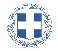 ΕΛΛΗΝΙΚΗ ΔΗΜΟΚΡΑΤΙΑ
ΝΟΜΟΣ ΤΡΙΚΑΛΩΝΔΗΜΟΣ ΤΡΙΚΚΑΙΩΝΔ/ΝΣΗ ΔΙΟΙΚΗΤΙΚΩΝ ΥΠΗΡΕΣΙΩΝΤΜΗΜΑ ΔΙΟΙΚΗΤΙΚΗΣ ΥΠΟΣΤΗΡΙΞΗΣΓραμματεία Οικονομικής ΕπιτροπήςΤρίκαλα,22 Ιουλίου 2022
Αριθ. Πρωτ. : 34828ΠΡΟΣ :  1.Τα μέλη της ΟικονομικήςΕπιτροπής (Πίνακας Αποδεκτών)(σε περίπτωση κωλύματος παρακαλείσθε να ενημερώσετε τον αναπληρωτή σας).κ. Μπουκοβάλας Στέφανος, Πρόεδρος Κοινότητας Τρικκαίωνκ. Καραβασίλη Ελένη, Πρόεδρος Κοινότητας Ριζώματοςκ. Καρατάσος Σωτήριος, Πρόεδρος Κοινότητας Πλατάνουκ. Παπαχρήστος Ιωάννης, Πρόεδρος Κοινότητας Ράξαςκ. Ιακωβάκης Ιωάννης, Πρόεδρος Κοινότητας Ελληνοκάστρουκ. Καραμπέρης Ευάγγελος, Πρόεδρος Κοινότητας Σπαθάδωνκ. Καλαντζής Χρήστος, Πρόεδρος Κοινότητας Διαλεκτούκ. Κουτσοδήμος Κωνσταντίνος, Πρόεδρος Κοινότητας Διποτάμουκ. Ντιντής Κωνσταντίνος, Πρόεδρος Κοινότητας Κεφαλοβρύσουκ. Τσιγάρας Σωτήριος, Πρόεδρος Κοινότητας Μ. Κεφαλοβρύσου12.κ. Σκρέκας Χρήστος, Πρόεδρος Κοινότητας ΜεγάρχηςΟ Πρόεδρος της Οικονομικής ΕπιτροπήςΔημήτριος ΒασταρούχαςΑντιδήμαρχοςΒαβύλης ΣτέφανοςΣακκάς ΝικόλαοςΟικονόμου ΙωάννηςΛεβέντη-Καρά ΕυθυμίαΚωτούλας ΙωάννηςΛασπάς ΑχιλλεύςΖιώγας ΓεώργιοςΚαϊκης ΓεώργιοςΔήμαρχος & μέλη Εκτελεστικής ΕπιτροπήςΓενικός Γραμματέας  Δ.ΤρικκαίωνΑναπληρωματικά μέλη Ο.Ε.